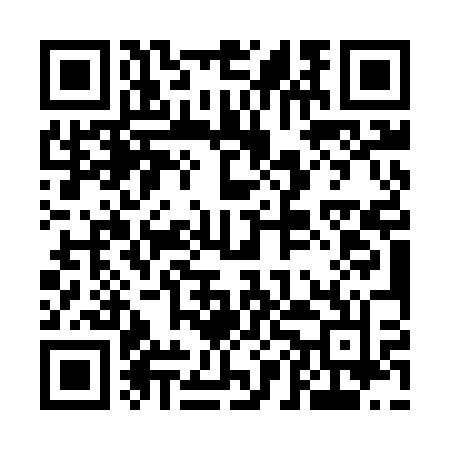 Prayer times for Pstragowa Gorna, PolandMon 1 Apr 2024 - Tue 30 Apr 2024High Latitude Method: Angle Based RulePrayer Calculation Method: Muslim World LeagueAsar Calculation Method: HanafiPrayer times provided by https://www.salahtimes.comDateDayFajrSunriseDhuhrAsrMaghribIsha1Mon4:156:0912:375:057:068:532Tue4:136:0712:375:067:078:553Wed4:106:0512:365:077:098:574Thu4:076:0312:365:087:108:595Fri4:056:0112:365:097:129:016Sat4:025:5812:355:107:139:037Sun3:595:5612:355:117:159:058Mon3:565:5412:355:127:169:079Tue3:545:5212:355:137:189:0910Wed3:515:5012:345:157:209:1111Thu3:485:4812:345:167:219:1412Fri3:455:4612:345:177:239:1613Sat3:425:4412:345:187:249:1814Sun3:405:4212:335:197:269:2015Mon3:375:4012:335:207:279:2216Tue3:345:3812:335:217:299:2517Wed3:315:3612:335:227:319:2718Thu3:285:3412:325:237:329:2919Fri3:255:3212:325:247:349:3220Sat3:225:3012:325:257:359:3421Sun3:205:2812:325:267:379:3722Mon3:175:2612:325:277:389:3923Tue3:145:2412:315:287:409:4124Wed3:115:2212:315:297:419:4425Thu3:085:2012:315:307:439:4626Fri3:055:1812:315:317:459:4927Sat3:025:1612:315:327:469:5228Sun2:595:1412:315:337:489:5429Mon2:565:1312:305:347:499:5730Tue2:535:1112:305:357:519:59